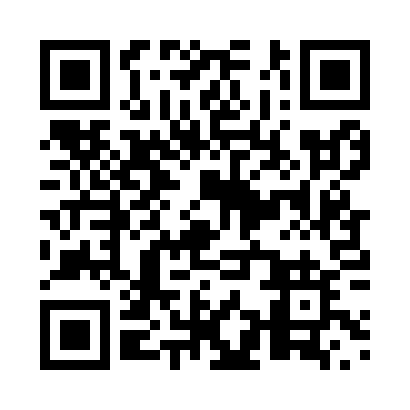 Prayer times for Brightstone, Manitoba, CanadaMon 1 Apr 2024 - Tue 30 Apr 2024High Latitude Method: Angle Based RulePrayer Calculation Method: Islamic Society of North AmericaAsar Calculation Method: HanafiPrayer times provided by https://www.salahtimes.comDateDayFajrSunriseDhuhrAsrMaghribIsha1Mon5:267:001:285:567:589:322Tue5:246:571:285:577:599:343Wed5:216:551:285:598:019:364Thu5:196:531:276:008:039:385Fri5:166:511:276:018:049:406Sat5:136:491:276:028:069:427Sun5:116:471:276:038:079:448Mon5:086:451:266:048:099:469Tue5:066:421:266:058:119:4810Wed5:036:401:266:068:129:5011Thu5:016:381:266:088:149:5212Fri4:586:361:256:098:159:5413Sat4:556:341:256:108:179:5614Sun4:536:321:256:118:199:5815Mon4:506:301:256:128:2010:0016Tue4:476:281:246:138:2210:0217Wed4:456:261:246:148:2310:0518Thu4:426:241:246:158:2510:0719Fri4:406:221:246:168:2610:0920Sat4:376:201:236:178:2810:1121Sun4:346:181:236:188:3010:1422Mon4:326:161:236:198:3110:1623Tue4:296:141:236:208:3310:1824Wed4:266:121:236:218:3410:2025Thu4:246:101:236:228:3610:2326Fri4:216:081:226:238:3710:2527Sat4:186:061:226:248:3910:2828Sun4:166:041:226:258:4110:3029Mon4:136:031:226:268:4210:3230Tue4:106:011:226:278:4410:35